 EYFS Knowledge Organiser - Bog Baby  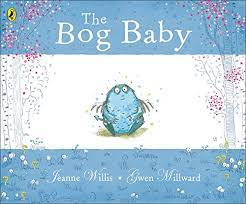 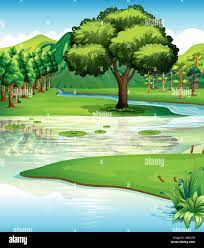 We are learning about …  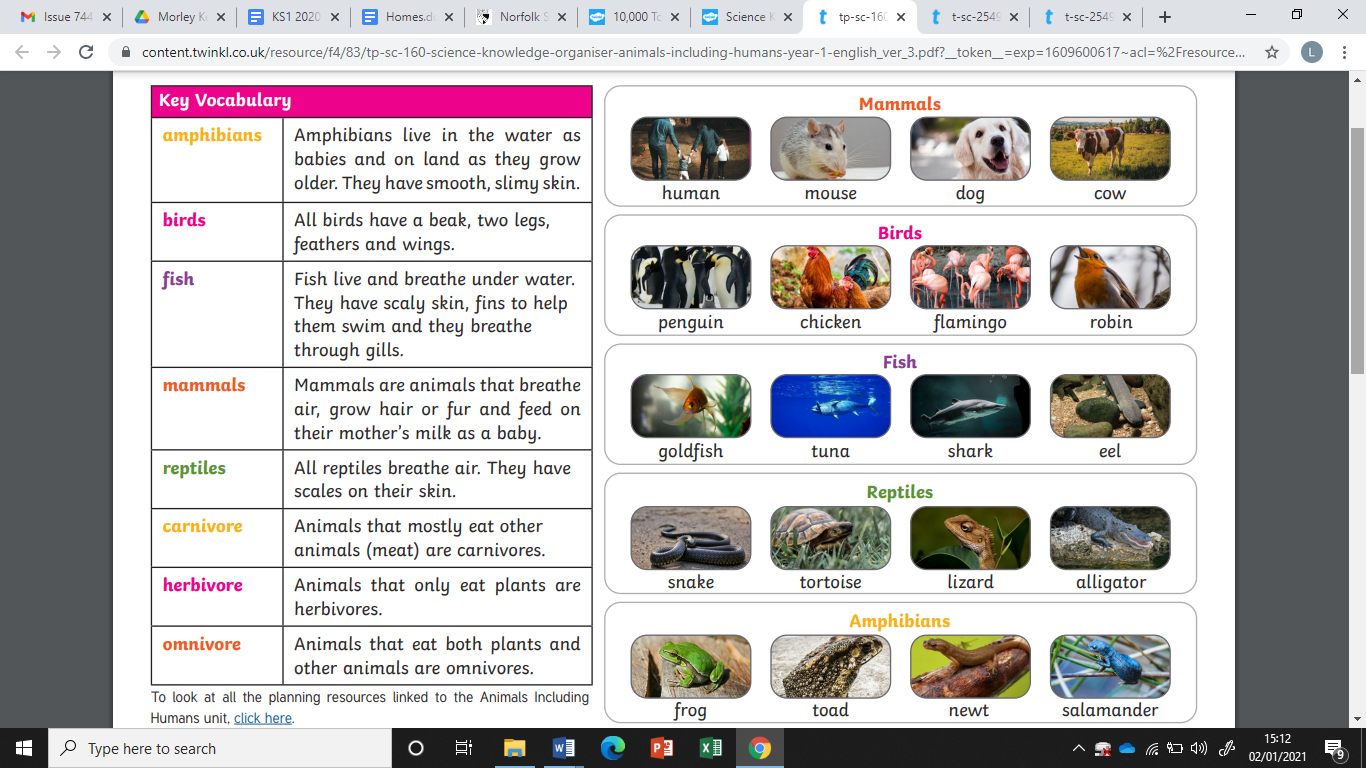      Seasonal Change                                                           Bodies of Water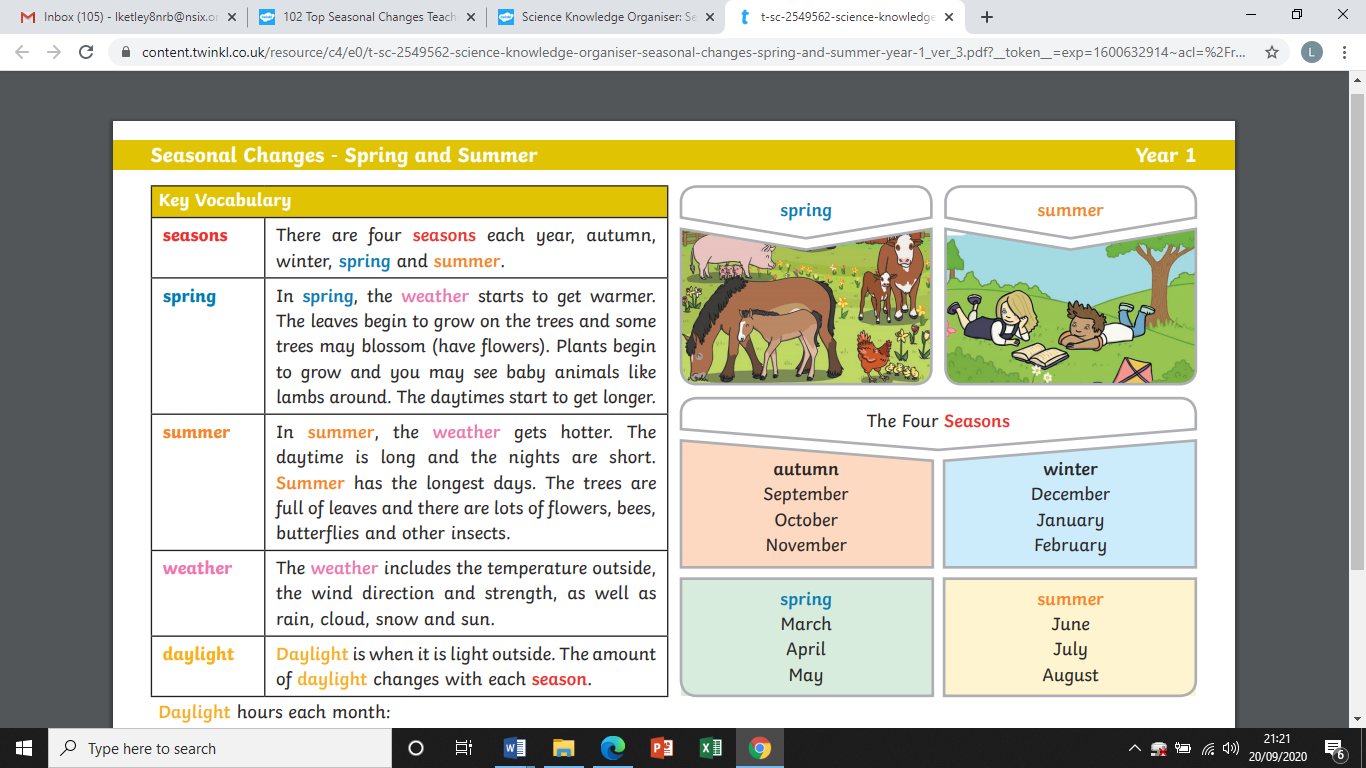 bog  river  pond  dell  ditch  sea lake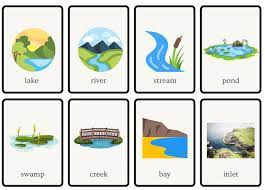 Key Questions             Can you name a sign of spring?                                    In autumn the leaves …..?When is it coldest?Where might a frog or newt live?What type of water flows into the sea?What type of water is enclosed?What type of animal are you?What types of animals live in water?	Name a  bird or an amphibian.